Итоги V межрегиональной научно-практической конференции «Системный подход в поддержке семьи, имеющей детей раннего возраста»В рамках года информирования о ранней помощи, инициированного Ассоциацией профессионального сообщества и родительских организаций по развитию ранней помощи и Альянсом «Ценность каждого», Министерством образования и молодежной политики Свердловской области совместно с Центром психолого-педагогической, медицинской и социальной помощи «Ресурс» и Уральским государственным педагогическим университетом 8 и 9 ноября 2022 года проведена V межрегиональная научно-практическая конференция «Системный подход в поддержке семьи, имеющей детей раннего возраста».8 ноября в пленарной части конференции приняли участие представители и эксперты органов исполнительной власти Свердловской области и учреждений системы ранней помощи Санкт-Петербурга, Екатеринбурга и Москвы.В рамках пленарной части обсудили психологический портрет современной семьи, организацию деятельности служб ранней помощи в системе образования, здравоохранения, социальной защиты и их межведомственное взаимодействие. Также рассмотрели опыт организации партнерства и реализации моделей ранней помощи. В практической части поделились опытом организации и реализации системы ранней помощи специалисты учреждений и некоммерческих организаций из Москвы, Екатеринбурга, Архангельска, Хабаровска, Петрозаводска и Пскова. Участники представили и обсудили способы и подходы к сопровождению семьи и ребенка раннего возраста, практические приемы охватывающие весь процесс оказания сопровождения семьи с детьми раннего возраста в организациях разной подведомственности.8 ноября в конференции приняли участие свыше 500 специалистов из Ленинградской, Свердловской, Московской областей, Хабаровского, Пермского и Приморского края, республик Татарстан, Удмуртия, Карелия и Чувашской республики, более 200 участников подключились к онлайн-трансляции в социальной сети ВКонтакте.9 ноября на базе Центра непрерывного образования Уральского государственного педагогического университета состоялся практический семинар для специалистов системы ранней помощи Свердловской области «Эффективные практические приемы помощи семьям, получающим услуги ранней помощи», который провела Самарина Анна Андреевна, психолог, специалист по эрготерапии Санкт-Петербургского Института раннего вмешательства. На семинаре присутствовало 66 специалистов служб ранней помощи Свердловской области и 34 участника подключились к онлайн-трансляции.Все материалы двух дней конференции доступны на официальном сайте Центра психолого-педагогической, медицинской и социальной помощи «Ресурс» (ресурс.дети.рф) в разделе «V Межрегиональная научно-практическая конференция «Системный подход в поддержке семьи, имеющей детей раннего возраста».Записи трансляций доступны в официальной группе Центра психолого-педагогической, медицинской и социальной помощи «Ресурс» в социальной сети ВКонтакте vk.com/centr_resurs и на официальном канале Rutube rutube.ru/channel/25145501.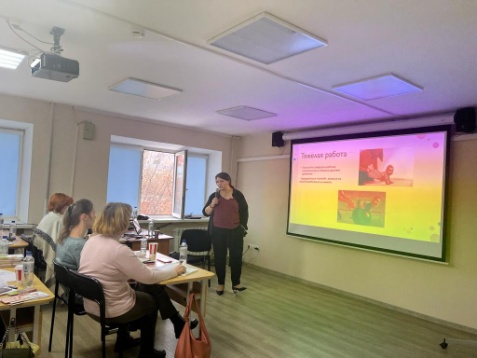 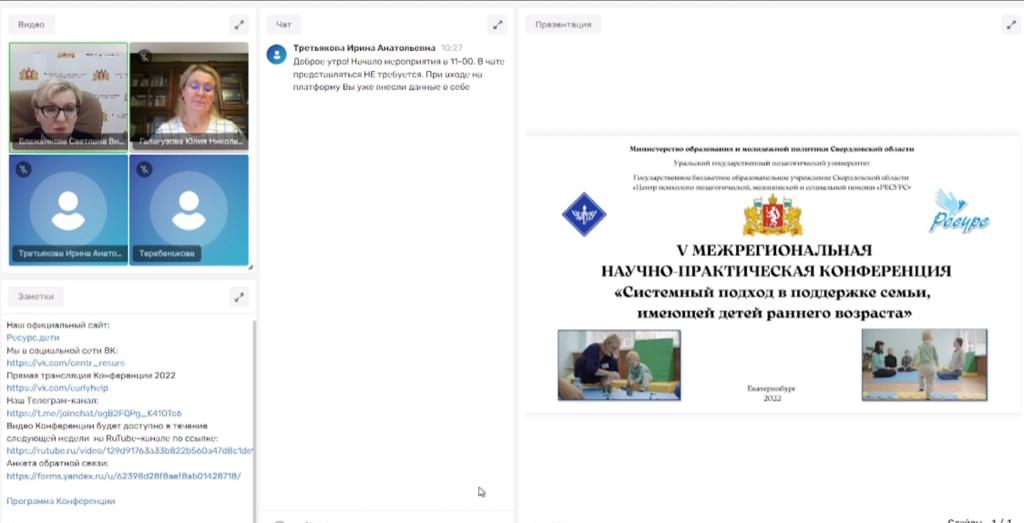 